   	1.   Внести в решение Изумрудновского сельского Совета депутатов от 23.10.2013г. № 13-рг " О создании муниципального дорожного фонда Изумрудновского  сельсовета Ирбейского района Красноярского края" следующие  изменения:           пункт 3 Порядка формирования и исполнения бюджетных ассигнований муниципального дорожного фонда Администрации Изумрудновского сельсовета дополнить пунктами 15,16,17:          15)    налога на доходы физических лиц с доходов в размере 15%;          16)  иных межбюджетных трансфертов бюджетам муниципальных образований за содействие развитию налогового потенциала в сумме 10 500,00 рублей;          17) земельного налога с организаций, обладающих земельным участком, расположенным в границах сельских поселений в сумме 17 032,70 рубля.     	2. Контроль за исполнением настоящего решения возложить на главу Изумрудновского сельсовета.                                                                                                                   4.   Настоящее   решение  вступает  в  силу  в день, следующего за днем его официального опубликования в периодическом печатном издании "Вестник" и распространяется на правоотношения, возникшие с 01.01.2021г. по  31.12.2021г..Председатель Совета депутатов                                                         Ю.В. КомароваГлава сельсовета                                                                                  С.Н. КосторнойПриложение к решению Администрации Изумрудновского сельсоветаот 16.11.2021 № __-ргПорядокформирования и использования бюджетных ассигнованиймуниципального дорожного фонда Администрации Изумрудновского сельсовета     1. Настоящий порядок определяет порядок формирования    и использования бюджетных ассигнований муниципального дорожного фонда Администрации Изумрудновского сельсовета     2. Муниципальный дорожный фонд Администрации Изумрудновского сельсовета - часть средств бюджета Администрации Изумрудновского сельсовета, подлежащая использованию в целях финансового обеспечения дорожной деятельности в отношении автомобильных дорог общего пользования местного значения, перечень которых утвержден постановлением главы Администрации Изумрудновского сельсовета от 18.09.2021 № 34  относящихся к собственности Администрации Изумрудновского сельсовета, а также капитального ремонта и ремонта дворовых территорий многоквартирных домов, проездов к дворовым территориям многоквартирных домов населенных пунктов на территории Администрации Изумрудновского сельсовета  (далее – дорожный фонд).Средства дорожного фонда имеют целевое назначение и не подлежат изъятию или расходованию на нужды, не связанные с обеспечением дорожной деятельности.     3. Объем бюджетных ассигнований дорожного фонда Администрации Изумрудновского сельсовета утверждается решением Администрации Изумрудновского сельсовета  о бюджете на очередной финансовый год (очередной финансовый год и плановый период) в размере не менее прогнозируемого объема доходов бюджета Администрации Изумрудновского сельсовета  от:1) отчислений по дифференцированному нормативу в бюджет от акцизов на автомобильный бензин, прямогонный бензин, дизельное топливо, моторные масла для дизельных и (или) карбюраторных (инжекторных) двигателей, производимые на территории Российской Федерации, подлежащих зачислению в местный бюджет;2) использования имущества, входящего в состав автомобильных дорог общего пользования местного значения Администрации Изумрудновского сельсовета ;3) платы за оказание услуг по присоединению объектов дорожного сервиса к автомобильным дорогам общего пользования местного значения Администрации Изумрудновского сельсовета ;4) денежных средств, поступающих в местный бюджет, от уплаты неустоек (штрафов, пеней), а также от возмещения убытков муниципального заказчика, взысканных в установленном порядке в связи с нарушением исполнителем (подрядчиком) условий муниципального контракта или иных договоров, финансируемых за счет средств дорожного фонда Администрации Изумрудновского сельсовета), или в связи с уклонением от заключения такого контракта или иных договоров;5) поступлений в виде субсидий, субвенций из бюджетов бюджетной системы Российской Федерации на финансовое обеспечение дорожной деятельности в отношении автомобильных дорог общего пользования местного значения Администрации Изумрудновского сельсовета;6) безвозмездных поступлений, в том числе добровольных пожертвований, от физических и юридических лиц на финансовое обеспечение дорожной деятельности в отношении автомобильных дорог общего пользования местного значения Администрации Изумрудновского сельсовета;7) государственной пошлины за выдачу специального разрешения на движение по автомобильным дорогам общего пользования местного значения транспортного средства, осуществляющего перевозки опасных, тяжеловесных и (или) крупногабаритных грузов;8) платы в счет возмещения вреда, причиняемого транспортными средствами, осуществляющими перевозки тяжеловесных грузов по автомобильным дорогам общего пользования местного значения Администрации Изумрудновского сельсовета ;9) денежных средств, внесенных участником конкурса или аукциона, проводимых в целях заключения муниципального контракта, финансируемого за счет средств дорожного фонда Администрации Изумрудновского сельсовета, в качестве обеспечения заявки на участие в таком конкурсе или аукционе в случае уклонения участника конкурса или аукциона от заключения такого контракта и в иных случаях, установленных законодательством Российской Федерации;10) передачи в аренду земельных участков, расположенных в полосе отвода автомобильных дорог общего пользования местного значения Администрации Изумрудновского сельсовета 11) предоставления на платной основе парковок (парковочных мест), расположенных на автомобильных дорогах общего пользования местного значения Администрации Изумрудновского сельсовета ; 12) платы по соглашениям об установлении частных сервитутов в отношении земельных участков в границах полос отвода автомобильных дорог общего пользования местного значения в целях строительства (реконструкции), капитального ремонта объектов дорожного сервиса, их эксплуатации, установки и эксплуатации рекламных конструкций;13) платы по соглашениям об установлении публичных сервитутов в отношении земельных участков в границах полос отвода автомобильных дорог общего пользования местного значения в целях прокладки, переноса, переустройства инженерных коммуникаций, их эксплуатации;14) субсидий из дорожного фонда Красноярского края на формирование дорожного фонда;       15)    налога на доходы физических лиц с доходов в размере 15%;       16)  иных межбюджетных трансфертов бюджетам муниципальных образований за содействие развитию налогового потенциала;17) земельного налога с организаций, обладающих земельным участком, расположенным в границах сельских поселений.4. Безвозмездные перечисления, в том числе добровольные пожертвования, в местный бюджет Администрации Изумрудновского сельсовета  от физических и (или) юридических лиц на финансовое обеспечение дорожной деятельности в отношении автомобильных дорог общего пользования местного значения, а также капитального ремонта и ремонта дворовых территорий многоквартирных домов, проездов к дворовым территориям многоквартирных домов, расположенных в границах Администрации Изумрудновского сельсовета, осуществляются на основании соглашения (договора) между администрацией Администрации Изумрудновского сельсовета  и физическим или юридическим лицом.5. Бюджетные ассигнования дорожного фонда Администрации Изумрудновского сельсовета используются на:1) проектирование, строительство, реконструкцию автомобильных дорог общего пользования местного значения и искусственных сооружений на них (включая разработку документации по планировке территории в целях размещения автомобильных дорог, инженерные изыскания, разработку проектной документации, проведение необходимых государственных экспертиз, выкуп земельных участков и подготовку территории строительства);2) капитальный ремонт и ремонт автомобильных дорог общего пользования местного значения и искусственных сооружений на них (включая проектирование соответствующих работ и проведение необходимых государственных экспертиз);3) содержание автомобильных дорог общего пользования местного значения и искусственных сооружений на них;4) выполнение научно-исследовательских, опытно-конструкторских и технологических работ;5) обеспечение мероприятий по безопасности дорожного движения;6) капитальный ремонт и ремонт дворовых территорий многоквартирных домов, проездов к дворовым территориям многоквартирных домов;7) предоставление субсидий юридическим лицам, индивидуальным предпринимателям в целях возмещения затрат в связи с выполнением работ в сфере дорожного хозяйства;9) инвентаризацию и паспортизацию объектов дорожного хозяйства, оформление права муниципальной собственности Администрации Изумрудновского сельсовета   на объекты дорожного хозяйства и земельные участки, на которых они расположены.6. Использование бюджетных ассигнований дорожного фонда Администрации Изумрудновского сельсовета  осуществляется в соответствии с решением Совета Депутатов Администрации Изумрудновского сельсовета  о бюджете на очередной финансовый год (очередной финансовый год и плановый период) в рамках реализации муниципальной программы Администрации Изумрудновского сельсовета, утвержденной Администрацией Изумрудновского сельсовета, инвестиционных проектов, а также внепрограммных мероприятий, утвержденных иными нормативными правовыми актами, устанавливающими расходные обязательства в сфере дорожного хозяйства.Бюджетные ассигнования дорожного фонда, не использованные в текущем финансовом году, направляются на увеличение бюджетных ассигнований дорожного фонда в очередном финансовом году.7. Объем бюджетных ассигнований дорожного фонда подлежит корректировке в очередном финансовом году с учетом разницы между фактически поступившим в отчетном финансовом году и прогнозировавшимся при его формировании объемом доходов бюджета Администрации Изумрудновского сельсовета, установленных пунктом 3 настоящего Порядка.Под фактическим объемом бюджетных ассигнований дорожного фонда понимаются бюджетные ассигнования дорожного фонда в соответствии с утвержденной сводной бюджетной росписью бюджета Администрации Изумрудновского сельсовета  по состоянию на 31 декабря отчетного года.8. Главный распорядитель (главные распорядители) бюджетных средств дорожного фонда определяются решением Совета Депутатов Администрации Изумрудновского сельсовета о бюджете на очередной финансовый год (очередной финансовый год и плановый период).9. Ежеквартальный и годовой отчеты об использовании бюджетных ассигнований дорожного фонда обеспечивают главный распорядитель (главные распорядители) бюджетных ассигнований дорожного фонда в сроки, установленные для представления отчета об исполнении бюджета Администрации Изумрудновского сельсовета  и по форме, установленной Администрацией Изумрудновского сельсовета.10. Контроль за формированием и использованием средств дорожного фонда  Администрации Изумрудновского сельсовета осуществляет  в соответствии с действующим законодательством и муниципальными правовыми актами.11. Ответственность за целевое использование средств дорожного фонда несут главные распорядители и получатели средств дорожного фонда в установленном законом порядке.12. Бюджетные ассигнования дорожного фонда подлежат возврату в бюджет  Администрации Изумрудновского сельсовета в случае установления их нецелевого использования, влекущего ответственность, установленную действующим законодательством Российской Федерации.13. Статистические сведения об использовании средств дорожного фонда предоставляются Администрации Изумрудновского сельсовета по форме, утвержденной Приказом Федеральной службы государственной статистики от 15.06.2012 № 346, в министерство транспорта Красноярского края.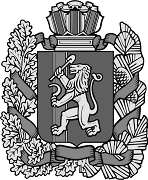 Российская Федерация Изумрудновский сельский Совет депутатов                               Ирбейского района Красноярского края Российская Федерация Изумрудновский сельский Совет депутатов                               Ирбейского района Красноярского края Российская Федерация Изумрудновский сельский Совет депутатов                               Ирбейского района Красноярского края Российская Федерация Изумрудновский сельский Совет депутатов                               Ирбейского района Красноярского края Российская Федерация Изумрудновский сельский Совет депутатов                               Ирбейского района Красноярского края Российская Федерация Изумрудновский сельский Совет депутатов                               Ирбейского района Красноярского края Российская Федерация Изумрудновский сельский Совет депутатов                               Ирбейского района Красноярского края Российская Федерация Изумрудновский сельский Совет депутатов                               Ирбейского района Красноярского края Российская Федерация Изумрудновский сельский Совет депутатов                               Ирбейского района Красноярского края Российская Федерация Изумрудновский сельский Совет депутатов                               Ирбейского района Красноярского края                         Р Е Ш Е Н И Е 16.11.2021г.                                                                                                            № 47 -ргО внесении изменений в решение Изумрудновского сельского Совета депутатов от 23.10.2013г. № 13-рг  " О создании муниципального дорожного фонда Изумрудновского  сельсовета Ирбейского района Красноярского края"                         Р Е Ш Е Н И Е 16.11.2021г.                                                                                                            № 47 -ргО внесении изменений в решение Изумрудновского сельского Совета депутатов от 23.10.2013г. № 13-рг  " О создании муниципального дорожного фонда Изумрудновского  сельсовета Ирбейского района Красноярского края"                         Р Е Ш Е Н И Е 16.11.2021г.                                                                                                            № 47 -ргО внесении изменений в решение Изумрудновского сельского Совета депутатов от 23.10.2013г. № 13-рг  " О создании муниципального дорожного фонда Изумрудновского  сельсовета Ирбейского района Красноярского края"                         Р Е Ш Е Н И Е 16.11.2021г.                                                                                                            № 47 -ргО внесении изменений в решение Изумрудновского сельского Совета депутатов от 23.10.2013г. № 13-рг  " О создании муниципального дорожного фонда Изумрудновского  сельсовета Ирбейского района Красноярского края"                         Р Е Ш Е Н И Е 16.11.2021г.                                                                                                            № 47 -ргО внесении изменений в решение Изумрудновского сельского Совета депутатов от 23.10.2013г. № 13-рг  " О создании муниципального дорожного фонда Изумрудновского  сельсовета Ирбейского района Красноярского края"                         Р Е Ш Е Н И Е 16.11.2021г.                                                                                                            № 47 -ргО внесении изменений в решение Изумрудновского сельского Совета депутатов от 23.10.2013г. № 13-рг  " О создании муниципального дорожного фонда Изумрудновского  сельсовета Ирбейского района Красноярского края"                         Р Е Ш Е Н И Е 16.11.2021г.                                                                                                            № 47 -ргО внесении изменений в решение Изумрудновского сельского Совета депутатов от 23.10.2013г. № 13-рг  " О создании муниципального дорожного фонда Изумрудновского  сельсовета Ирбейского района Красноярского края"                         Р Е Ш Е Н И Е 16.11.2021г.                                                                                                            № 47 -ргО внесении изменений в решение Изумрудновского сельского Совета депутатов от 23.10.2013г. № 13-рг  " О создании муниципального дорожного фонда Изумрудновского  сельсовета Ирбейского района Красноярского края"                         Р Е Ш Е Н И Е 16.11.2021г.                                                                                                            № 47 -ргО внесении изменений в решение Изумрудновского сельского Совета депутатов от 23.10.2013г. № 13-рг  " О создании муниципального дорожного фонда Изумрудновского  сельсовета Ирбейского района Красноярского края"                         Р Е Ш Е Н И Е 16.11.2021г.                                                                                                            № 47 -ргО внесении изменений в решение Изумрудновского сельского Совета депутатов от 23.10.2013г. № 13-рг  " О создании муниципального дорожного фонда Изумрудновского  сельсовета Ирбейского района Красноярского края"     В соответствии со статьей  179.4  Бюджетного  кодекса  Российской Федерации, Федеральным законом от 06.10.2003 № 131-ФЗ «Об общих принципах организации местного самоуправления в Российской Федерации», Федеральным законом от 08.11.2007 № 257-ФЗ «Об автомобильных  дорогах 
и о дорожной деятельности в Российской Федерации и о внесении изменений 
в отдельные законодательные акты Российской Федерации», на основании     статьи 7 Устава Администрации Изумрудновского сельсовета, Изумрудновский Совет депутатов  РЕШИЛ: